Grammar Lesson PlanUncountable NounsUnit for the Uncountable NounsAnswer sheet (Uncountable Nouns)Unit for the Uncountable Nouns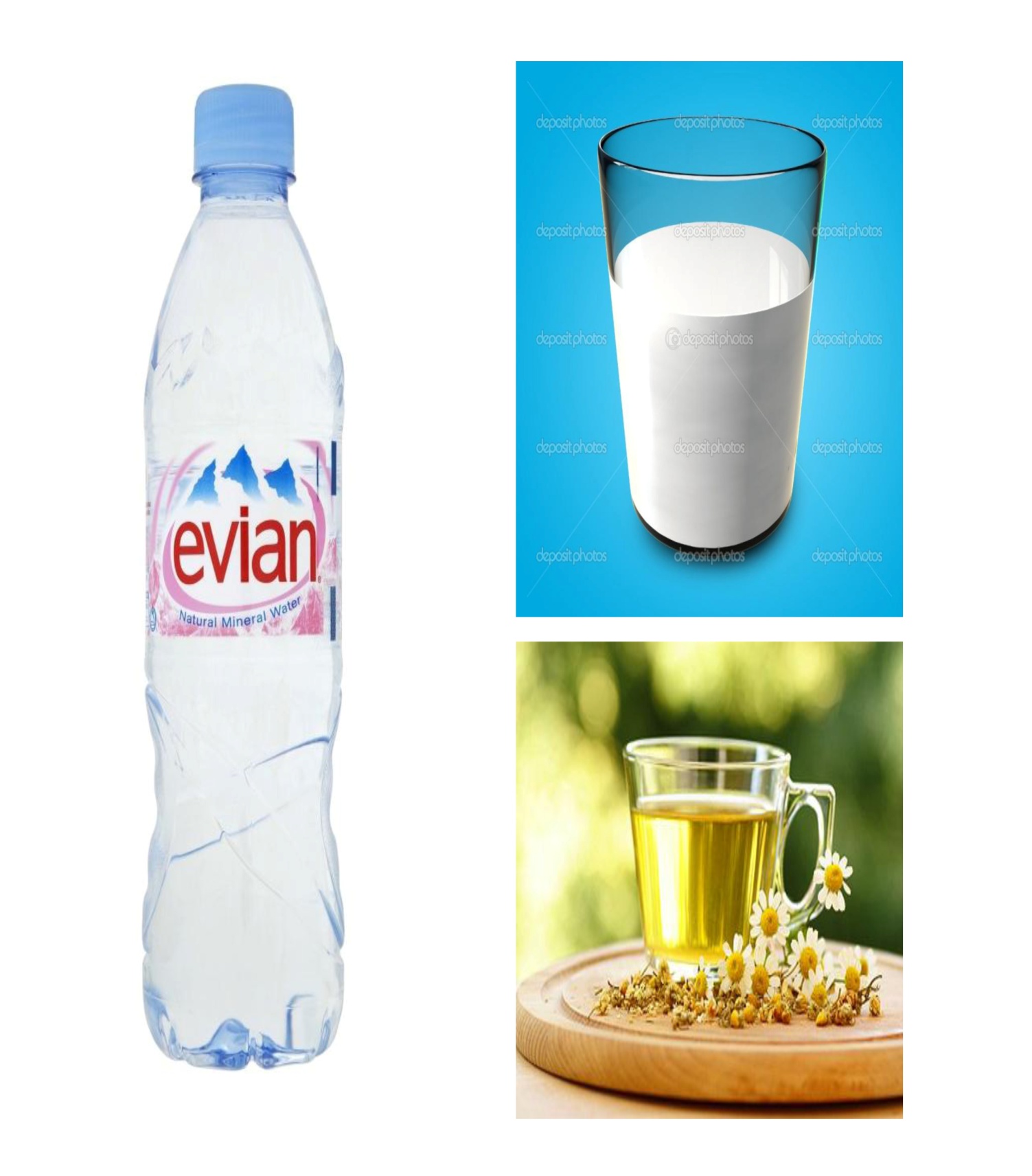 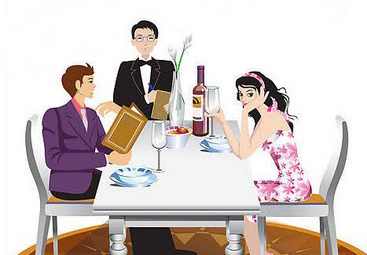 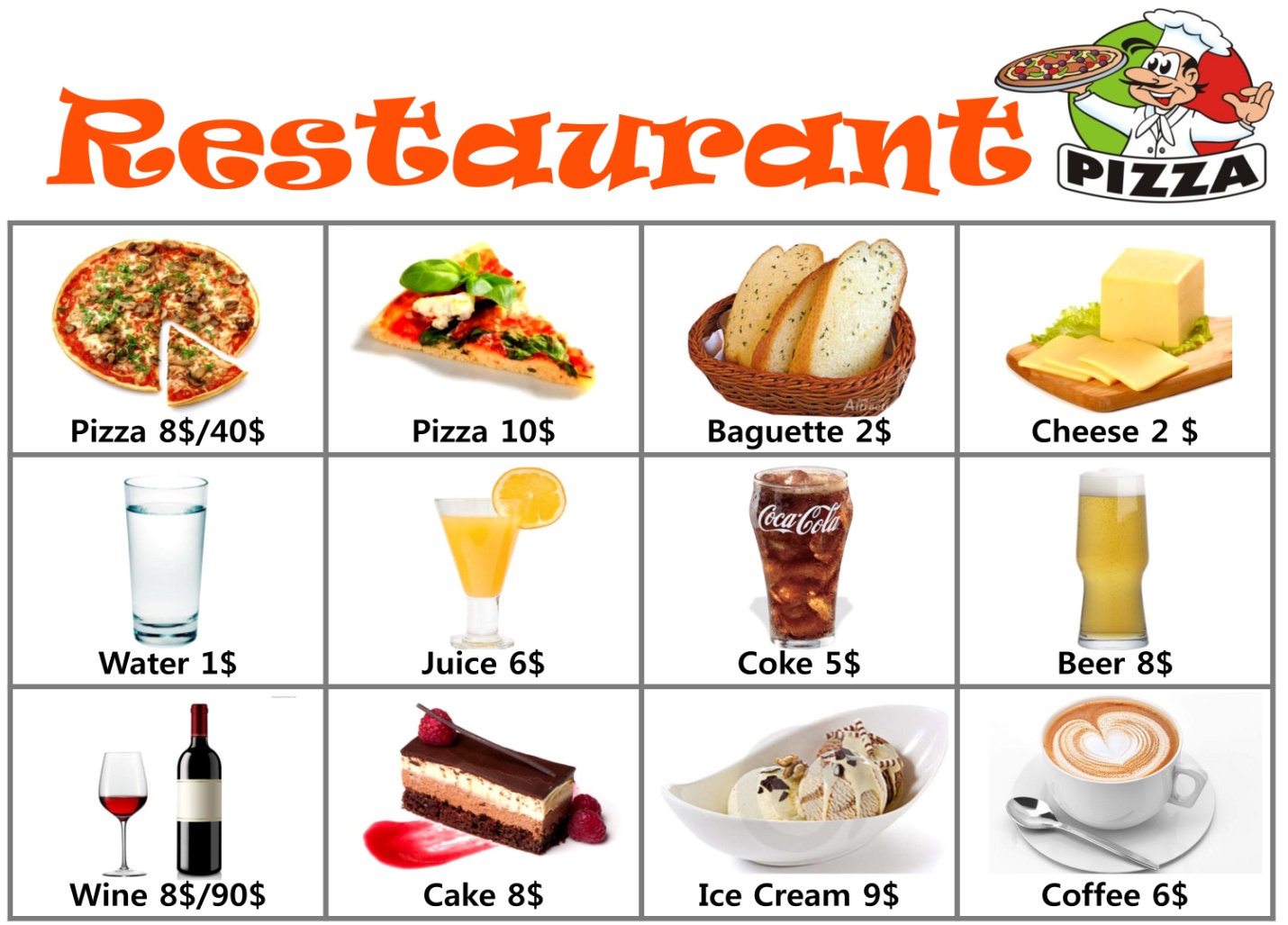 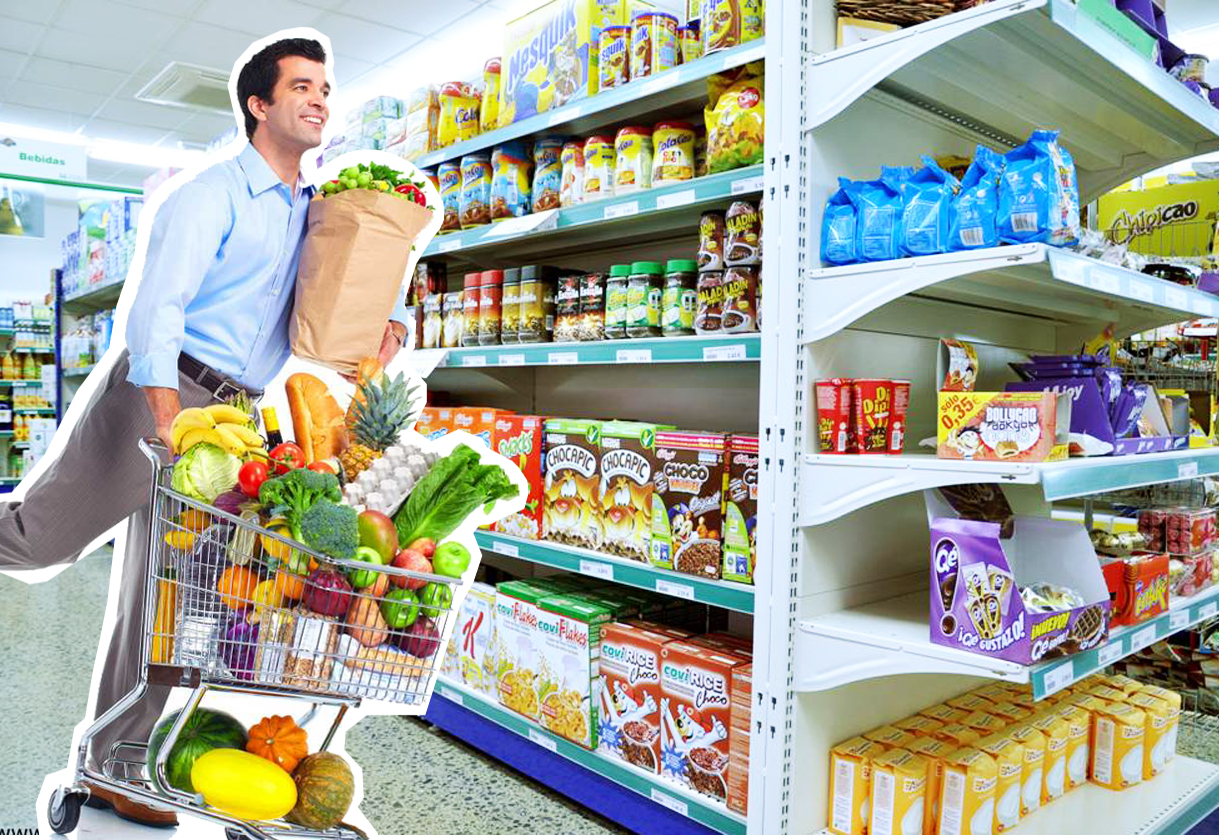 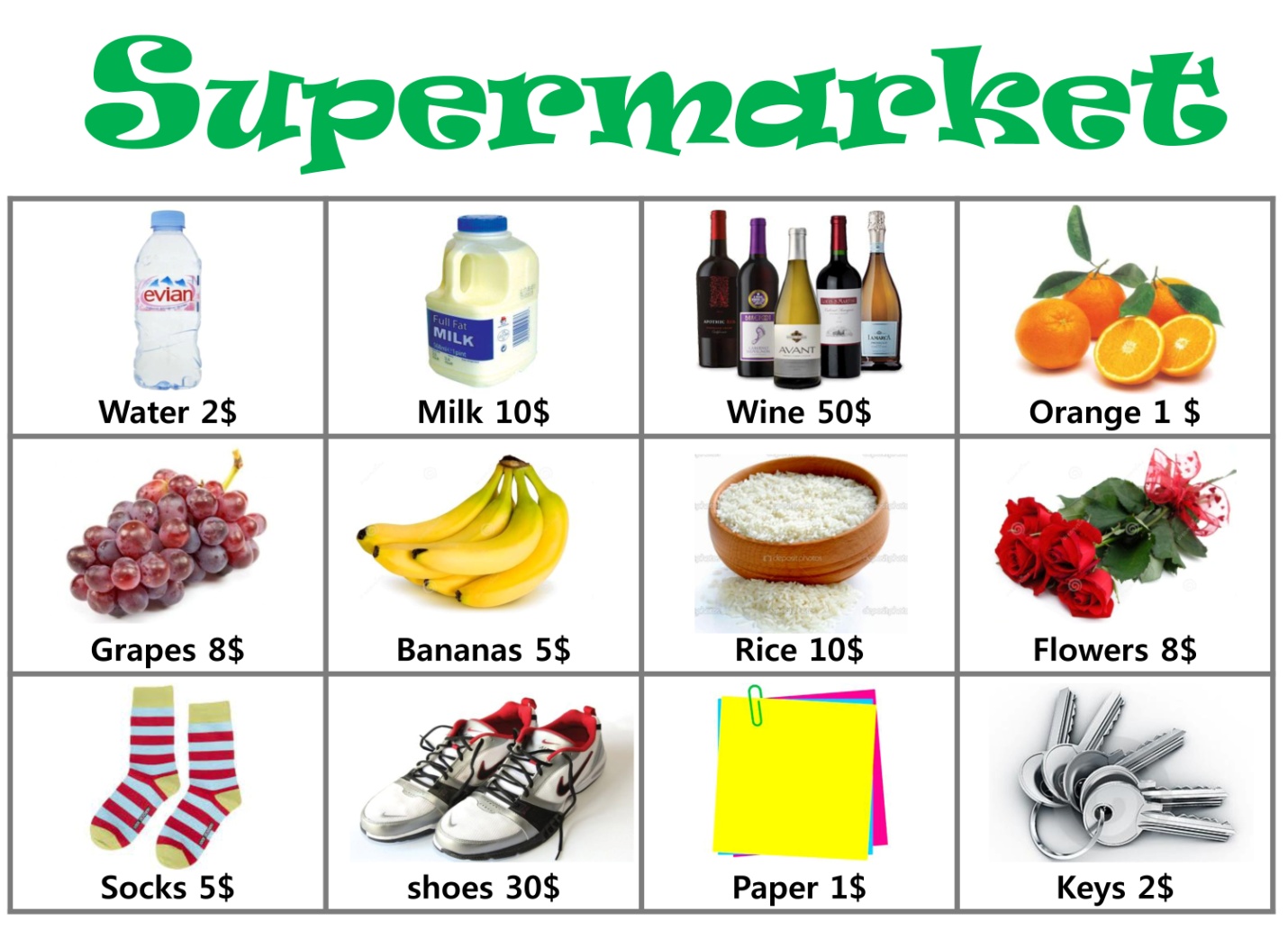 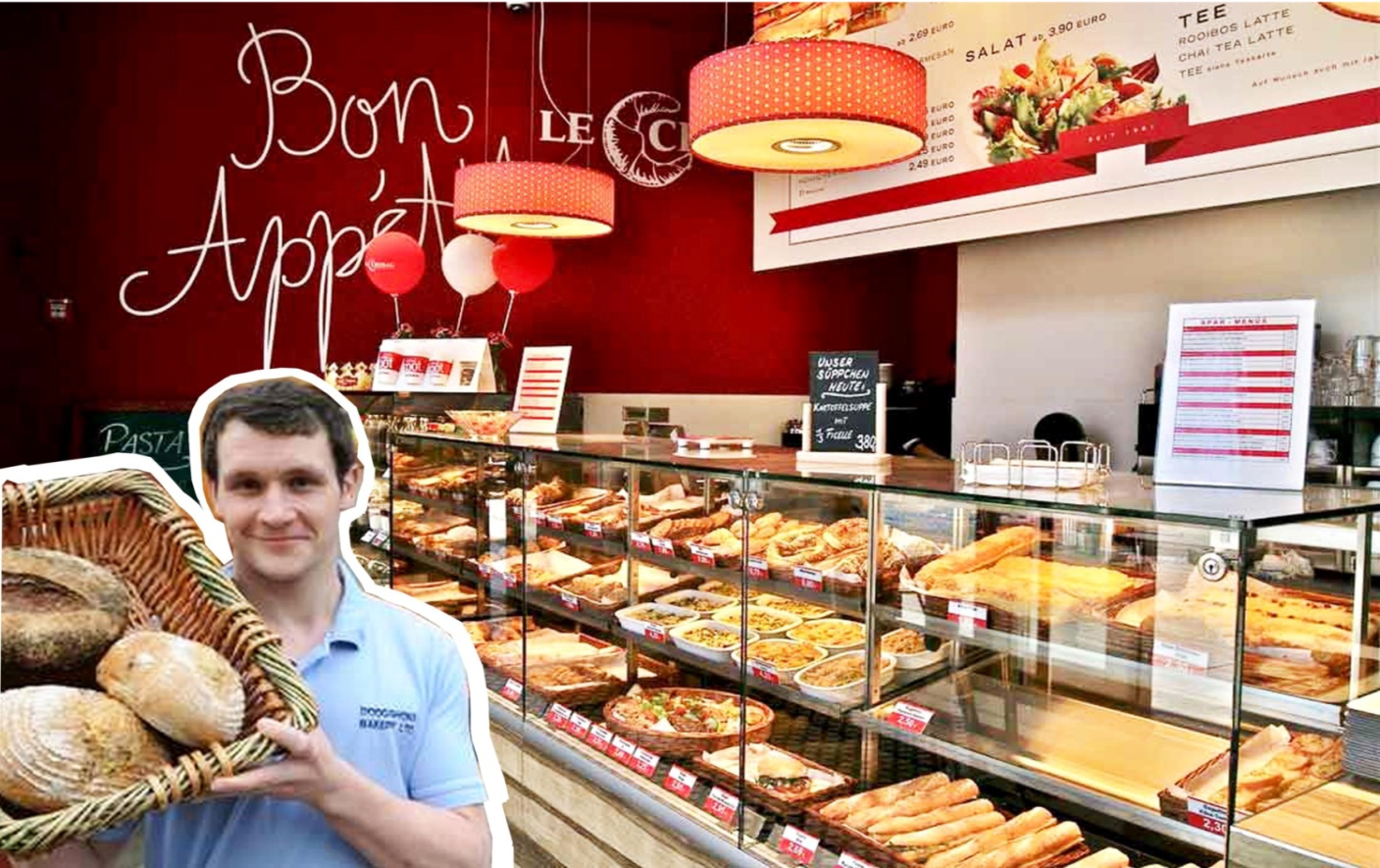 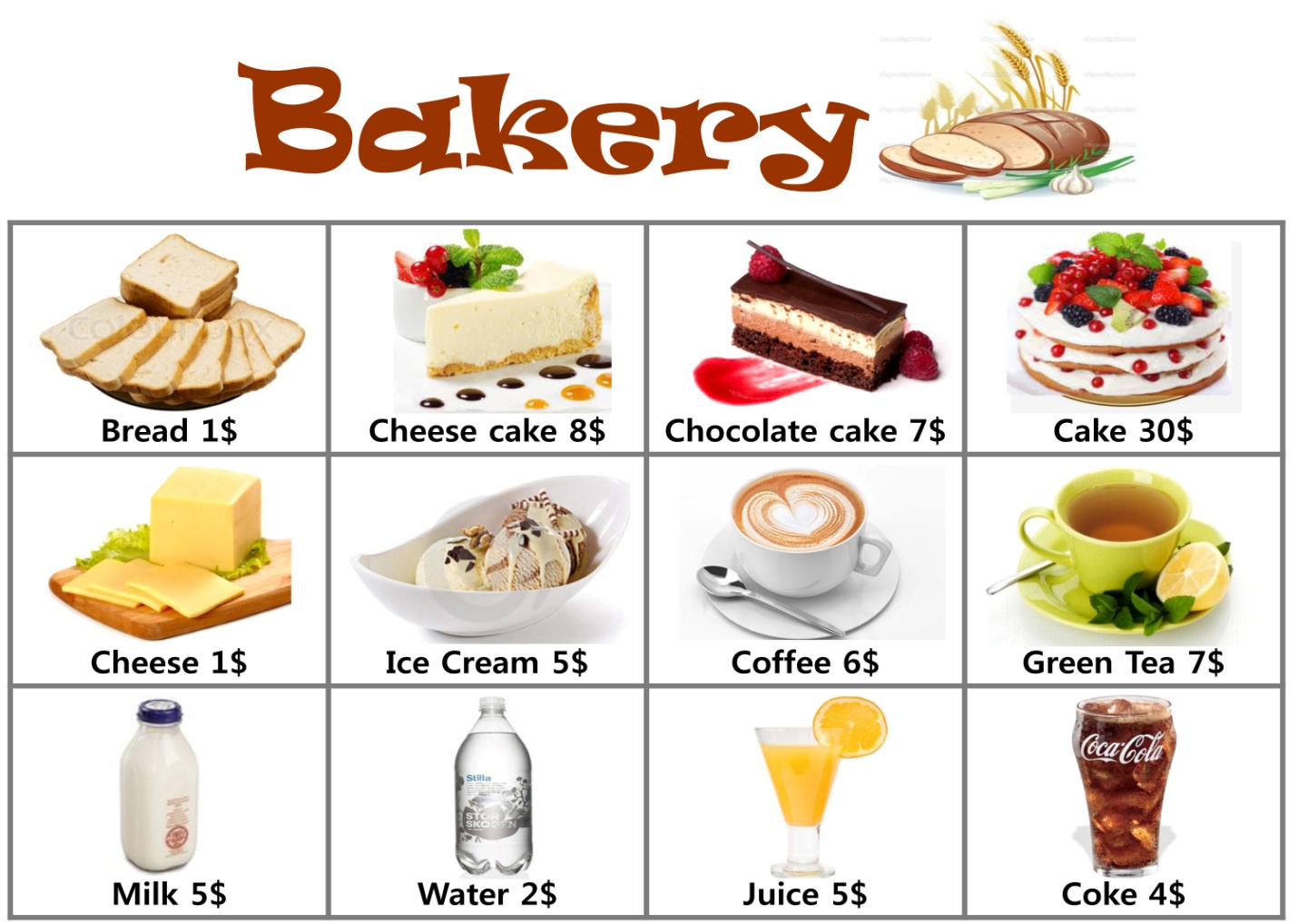 Dialogue WorksheetShopping List WorksheetCorrect the SentencesAnswer sheetLead-In Lead-In Lead-In Materials: BoardMaterials: BoardMaterials: BoardTime2  minSet UpWhole ClassProcedure:Hello everyone, how are you today?2 guiding questions  When you are thirsty, what can you do?How many glasses of water do you drink a day?Pre-Activity Pre-Activity Pre-Activity Materials: Picture, Uncountable Worksheet, Board, MarkersMaterials: Picture, Uncountable Worksheet, Board, MarkersMaterials: Picture, Uncountable Worksheet, Board, MarkersTime5  min3  min3 minSet UpWhole ClassProcedure: Elicit, Uncountable Nouns(Teacher shows students a picture while walking around in the classroom)Show the pictures What can you see in this picture? Can you count these?Yes, what do we commonly call these words?That’s right. Uncountable nouns or Non-count nouns.(Write down on the board and stick pictures)We’ll learn Uncountable Nouns.(Point picture1) Why can’t you count these?                            Because they are liauid.(Stick the Wall Chart and Point the Wall Chart) What do we call these three items?(soap, hold, ice)? Find the word in the bottom.What do we call these three items?(air, wind, gas)?What do we call these three items?(bread, rice, pizza)?What do we call these three items?(football, baseball, tennis)?Yes, we can’t count liquid, solid, gas, food and sport. Learning UnitCCQI drink a milk, is it right?We order a water, is it right?What do we call these words?(Stick Wall Chart on the board) InstructionsWhen we need to count uncountable nouns, we use the unit like a piece of, bottle of, and so on.Look at this chart.Here is unit for the unit uncountable nouns.You can guess the unit depending on different shapes.I’ll make pairs. This is Uncountable Nouns Worksheet.You fill in the blanks in pairs for 2 minutes.(Distribute the Worksheet)ICQAre you working alone?How much time do you have?Give time warning : 1 minCheck the answersLet’s check the answers. From team 1, come forward and match the answer.Usually we use these expressions with singular noun. But when we use a bunch of or pair of, we use always plural nouns. Like a pair of socks, a bunch of grapes.(Distribute the Answer Worksheet)Main Activity Main Activity Main Activity Materials: Pictures, Dialogue SheetMaterials: Pictures, Dialogue SheetMaterials: Pictures, Dialogue SheetTime5  min5  minSet UpWhole ClassProcedure:Role playing & DialogueCCQHow do you count grapes?How do you order pizza?How do you count cake?InstructionsWe’re going to do a role-play about how to order or buy some food at the stores such as supermarket, restaurant and bakery. Please, make a dialogue including a seller and a customer. After making a dialogue, you will have a presentation. I’ll hand out a picture of food menu and a dialogue sheet. I’ll make 2 teams. Work in groups for 3 minutes.(Distribute the pictures and dialogue sheets)ICQWhat are you doing?Are you working in groups?How much time do you have?Give time warning : 1 minPresentationLet’s have a presentation.Each team shows a dialogue for 1 minute.Post-Activity Post-Activity Post-Activity Materials: Shopping List SheetMaterials: Shopping List SheetMaterials: Shopping List SheetTime10  min5  min1 minSet UpWhole ClassProcedure:InstructionsWe are going to make a shopping list. Imagine, you prepare your friend’s birthday party. Ten people are invited. So, you have to make a shopping list, and talk about why do you want to buy them. This is a shopping list. Fill in the blanks. I’ll give you 3 minutes. Work in pairs.(Distribute shopping list)ICQWhat are you doing?Are you working in pairs?How much time do you have?Give time warning : 1 minPresentationStudents talk about their shopping list and the reasons for buying.Conclude lessonWe’ve learned about unit for the uncountable nouns.Good job everyone. SOS Activity – Correct sentencesSOS Activity – Correct sentencesSOS Activity – Correct sentencesMaterial : Correct the sentences sheet, Answer sheetMaterial : Correct the sentences sheet, Answer sheetMaterial : Correct the sentences sheet, Answer sheetTime2 min3 minSet upWhole classProcedureInstructionI’ll distribute the worksheet. There are 10 sentences. Correct the underlined part. I’ll give 2 minutes individually.DemonstrationSarah has a milk.  - Sarah has a glass of milk.ICQ - Are you working individually or in groups?- How much time do you have? Give time warning: 1 minPresentationAsk students to answer.Distribute the answer sheet.Water                   Milk                     TeaSoap                    Gold                      IceAir                       Wind                    GasBread                   Rice                      PizzaFootball               Baseball               TennisSolid                 Gas                 FoodLiquid             SportSolid                 Gas                 FoodLiquid             Sport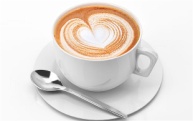 a  ___________  ofcoffee / tea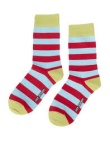 a  ___________  ofsocks  /  shoes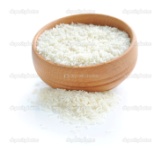 a  ___________  ofrice  /  ice cream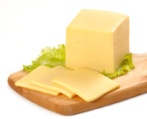 a  ___________  ofcheese  /  pizza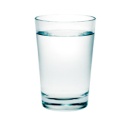 a  ___________  ofwater  /   milk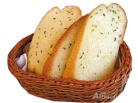 a  ___________  ofbread  / cake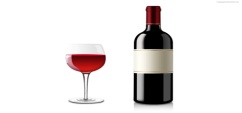 a  ___________  ofwine   /  water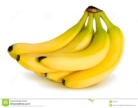 a  ___________  ofbananas  /  grapesglass                pair             slice            cup bowl                bottle          bunch         pieceglass                pair             slice            cup bowl                bottle          bunch         pieceglass                pair             slice            cup bowl                bottle          bunch         pieceLiquidWater                   Milk                     TeaSolidSoap                    Gold                      IceGasAir                       Wind                    GasFoodBread                   Rice                      PizzaSportFootball               Baseball               TennisSolid                 Gas                 FoodLiquid             SportSolid                 Gas                 FoodLiquid             Sporta  cup  ofcoffee / teaa  pair  ofsocks  /  shoesa  bowl ofrice  /  ice creama  slice  ofcheese  /  pizzaa  glass  ofwater  /   milka  piece  ofbread    /  cake a  bottle  ofwine   /  watera  bunch  ofbananas  /  grapesglass                pair             slice            cupbowl                bottle          bunch         pieceglass                pair             slice            cupbowl                bottle          bunch         pieceglass                pair             slice            cupbowl                bottle          bunch         piece-------------------------------------------------------------------------------------------------------------------------------------------------------------------------------------------------------------------------------------------------------------------------------------------------------------------------------------------------------------------------------------------------------------------------------------------------------------------------------------------------------------------------------------------------------------------------------------------------------------------------------------------------------------------------------------------------------------------------------------------------------------------------------------------------------------------------------------------------------------------------------------------------------------------------------------------------------------------------------------------------------------------------------------------------------------------------------------------------------------------------------------------------------------------------------------------------------------------------------------------------------------------------------------------------------------------------------------------------------------------------------------------------------------------------------------------------------------------------------------------------------------------------------------------------------------------------------------------------------------------------------------------------------------------------------------------------------------------------------------------------------------------------------------------------------------------------------------------------------------------------------------------------------------------------------------------------------------------------------------------------------------------------------------------------------------------------------------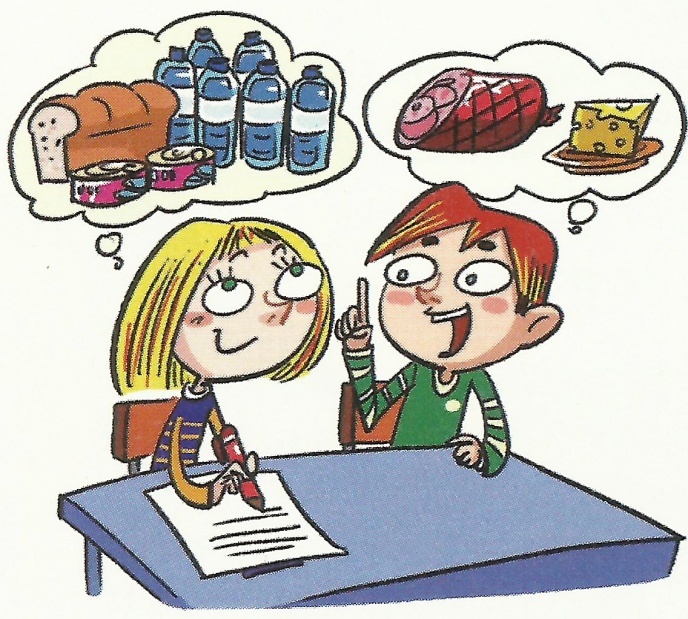 No.Correct the underlined partCorrect the underlined part1Sarah has a milk. 2I need two piece of bread.3Will you have cup of coffee?4There are five sheep in the field.5He bought ten cans tuna.6There are fresh milk in the refrigerator.7We have to buy a loave of bread.8I want two glass of juices.9We’ll buy three bottle of water.10We need ham and piece of cheese. No.Correct the underlined partCorrect the underlined part1Sarah has a milk. a glass of milk.2I need two piece of bread.two pieces of bread.3Will you have  cup of coffee?a cup of coffee?4There are five bunch of grape.five bunch of  grapes5He bought ten cans tuna.ten cans of tuna.6There are fresh milk in the refrigerator.There is fresh milk7We have to buy ten piece of papers.ten pieces of paper.8I want two glass of juices.two glasses of9We’ll buy three bottle of water.three bottles of10We need ham and piece of cheese. a ham and a piece of cheese.